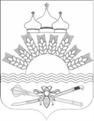       РОССИЙСКАЯ ФЕДЕРАЦИЯРОСТОВСКАЯ ОБЛАСТЬТАРАСОВСКИЙ РАЙОНМУНИЦИПАЛЬНОЕ ОБРАЗОВАНИЕ«ДЯЧКИНСКОЕ СЕЛЬСКОЕ ПОСЕЛЕНИЕ»  АДМИНИСТРАЦИЯ ДЯЧКИНСКОГО СЕЛЬСКОГО ПОСЕЛЕНИЯ     ПОСТАНОВЛЕНИЕ       19.12.2023 года                                                                                                          № 119                                                                                сл. ДячкиноО присвоении адресов объектам адресации        В соответствии с п. 21 ч. 1 ст. 14 Федерального закона от 6 октября 2003 года №131-ФЗ «Об общих принципах организации местного самоуправления в Российской Федерации», руководствуясь ч. 3 ст. 5 Федерального закона от 28 декабря 2013 года №443-ФЗ «О федеральной информационной адресной системе и о внесении изменений в Федеральный закон «Об общих принципах организации местного самоуправления в Российской Федерации» и Правилами присвоения, изменения и аннулирования адресов, утверждёнными Постановлением Правительства Российской Федерации от 19.11.2014 №1221, с целью приведения в порядок объектов адресного хозяйства Администрация Дячкинского сельского поселенияПОСТАНОВЛЯЕТ:Присвоить адрес жилому дому с кадастровым номером 61:37:0030301:418, площадью 57,8 м2 – Российская Федерация, Ростовская область, Тарасовский муниципальный район, Дячкинское сельское поселение, х. Васильевка, ул. Вишневая, дом 13.Внести соответствующие сведения в ФИАС по вышеуказанному объекту.Настоящее постановление вступает в силу с момента его официального опубликования.Контроль за выполнением настоящего постановления оставляю за собой.Глава АдминистрацииДячкинского сельского поселения                                                            Ю.С. Филиппова